2023-2024 TENTATIVE Sport Season Dates and Game/Tournament LimitsSportNumber of Contests Allowed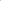 ConferenceFirst Day of PracticeDistrict Certification Deadline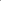 Date(s) of State ChampionshipBaseball0 tournaments and 26 games or 1 tournament and 23 games or 2 tournaments and 20 games or 3 tournaments and 17 gamesAll conferences1/19/244/30/24*6/5-6/8/24 Basketball (Girls)0 tournaments and 27 games or 1 tournament and 25 games or 2 tournaments and 23 games or 3 tournaments and 21 gamesAll conferences10/18/232/10/24*2/29-3/2/24Basketball (Boys)0 tournaments and 27 games or 1 tournament and 25 games or 2 tournaments and 23 games or 3 tournaments and 21 gamesAll conferences10/25/232/17/24*3/7-3/9/24Cross Country (Girls & Boys)8 meetsAll conferencesYear round10/14/23**11/3-11/4/23 Football10 games1A-4A & 5A, 6A w/no spring training 5A, 6A w/spring training7/31/23 8/7/2311/4/23*12/13-12/16/23Golf (Girls & Boys)8 tournamentsAll conferencesYear round4/10/24**G: 5/6-7/24B: 4/29-30/24Soccer (Girls & Boys)0 tournaments and 21 games or 1 tournament and 19 games or 2 tournaments and 17 games or 3 tournaments and 15 games4A, 5A, 6A11/27/233/23/24*4/10-4/13/24Softball0 tournaments and 26 games or 1 tournament and 23 games or 2 tournaments and 20 games or 3 tournaments and 17 gamesAll conferences1/12/244/27/24*5/28-6/1/24Swimming & Diving (Girls & Boys)8 meets4A & Below5A & 6AYear round4A -1/20/245A/6A-1/27/24**2/15-2/16/242/23-2/24/24Team Tennis(Girls & Boys)8 tournaments total (Team & Individual combined)4A, 5A, 6AYear round10/7/23*10/25-26/23Tennis- Individual(Girls & Boys)8 tournaments total (Team & Individual combined)All conferencesYear round5/1/24**5/16-5/17/24Track & Field(Girls & Boys)8 meetsAll conferencesYear round4/6/24**5/2-5/4/24Volleyball0 tournaments and 29 matches or 1 tournament and 27 matches or 2 tournaments and 25 matches or 3 tournaments and 23 matchesAll conferences7/31/2310/28/23*11/15-11/18/23Water Polo0 tournaments and 26 games or 1 tournament and 23 games or 2 tournaments and 20 games or 3 tournaments and 17 gamesAll conferences7/31/2310/7/23*10/28/23Wrestling (Girls & Boys)8 tournamentsAll conferencesYear round2/3/24**2/16-17/24